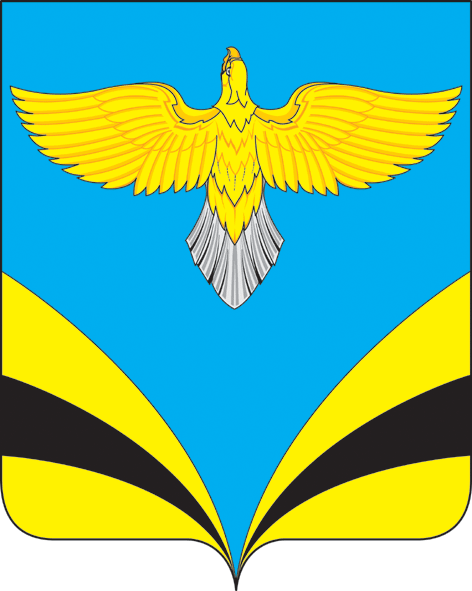            АДМИНИСТРАЦИЯ   сельского поселения Ольгиномуниципального района Безенчукский           Самарской области             ПОСТАНОВЛЕНИЕ     от    10.02. 2020 года  № 10              с. Ольгино Об утверждении плана-графика составления проекта бюджета сельского поселения Ольгино муниципального района Безенчукский на 2021 год и плановый период 2022 и 2023 годов      В соответствии с Бюджетным кодексом Российской Федерации, руководствуясь Федеральным законом от 06.10.2003 № 131-ФЗ 
«Об общих принципах организации местного самоуправления в Российской Федерации», Положением о бюджетном устройстве и бюджетном процессе сельского поселения Ольгино муниципального района Безенчукский Самарской области, утвержденным Решением собрания представителей сельского поселения Ольгино  муниципального района Безенчукский от 31.03.2017 № 71/32/1, Уставом сельского поселения Ольгино муниципального района БезенчукскийПОСТАНОВЛЯЮ:Утвердить прилагаемый план-график составления проекта бюджета муниципального района Безенчукский на 2021 год и плановый период 2022 и 2023 годов. Настоящее постановление вступает в силу со дня его подписания.Контроль за выполнением настоящего постановления оставляю за собой.Глава сельского Поселения Ольгино                                                                      О.В.ПетрушкинПриложение                                                                                                                                              к Постановлению   администрации                                                                                                                                                                                                   сельского поселения  Ольгино                                                                                                        от 10.02.2020 г. №10 П Л А Н - ГРАФИКразработки  проекта бюджета  сельского поселения Ольгино на 2021 год и плановый период 2022-2023 годов№ п/пНаименование мероприятияСрок исполненияОтветственный исполнитель1.Оценка ожидаемого исполнения бюджета за текущий финансовый год по доходам и расходам за 2020 годдо 01.10.2020Попова О.А.2.Разработка бюджетной и налоговой политики поселения на 2021 год и на плановый период 2022-2023 годыдо 15.10.2020Попова О.А.Чуцкова Н.В.3.Составление  реестра расходных обязательств сельского поселения на 2021 год и плановый период 2022-2023 годыдо 25.10.2020Попова О.А.4.Подготовка информации о предварительных итогах социально-экономического развития сельского поселения за 2020 год.до 10.10.2020Чуцкова Н.В.5.Прогноз основных характеристик (общий объем доходов, общий объем расходов, дефицит (профицит) бюджета сельского поселения на 2021 год и на плановый период 2022-2023 годыдо 15.10.2020Попова О.А.6.Разработка прогноза социально-экономического развития сельского поселения на 2021 год и плановый период 2022-2023 годыдо 10.10.2020Попова О.А.Чуцкова Н.В.7.Утверждение муниципальных программ, предлагаемых для  реализации с 2021 года и планового периода 2022-2023 годадо 15.10.2020Попова О.А.Чуцкова Н.В.8.Сверка исходных для расчета  данных с Управлением финансов администрации муниципального района Безенчукский для расчета дотаций на выравнивание бюджетной обеспеченностидо 01.11.2020Попова О.А.9.Разработка среднесрочного финансового плана на 2021-2023 годыдо 15.11.2020Попова О.А.10.Подготовка проекта Решения о бюджете бюджета сельского поселения Ольгино на 2021-2023 годы до 10.11.2020Попова О.А.12.Внесение проекта решения «О бюджете сельского поселения Ольгино на 2021 год и плановый период 2022-2023 годы» в  Собрание представителей сельского поселения Ольгино до 15.11.2020Попова О.А.